СТРАНИЧКА ЛОГОПЕДАДидактические задания и игры на развитие грамматики.Игра — важная развивающая техника для детей, которая всегда интересна. Чаще всего для детей игра носит самопроизвольный характер и возникает при соблюдении ряда условий: впечатления, которые дарит окружающий мир, игрушки, взаимодействие со взрослыми. Игра воспитывает сразу несколько качеств, так как участвуют разные органы и психические процессы, которые вызывают переживания. Грамматика — часть формирования речи и мышления ребенка и задействована в становлении личности. В процессе полноценного развития грамматическая сторона речи — важный элемент. Понятной и организованной нашу речь делает грамматика.  Упражнение №1. "Добавь слова" (распространение предложений).Задание: "Сейчас я скажу предложение. Например, "мама шьет платье". Как ты думаешь, что можно сказать о платье, какое оно (шелковое, летнее, легкое, оранжевое)? Если мы добавим эти слова, как изменится фраза?"Девочка кормит собаку. На небе гремит гром. Мальчик пьет сок.Упражнение №2. "Составь фразу" (образование предложений из слов).Задание №1."Придумай предложения, используя следующие слова:забавный щенок, полная корзина, спелая ягода, веселая песня,колючий куст, лесное озеро".Задание №2."Слова в предложении перепутались. Попробуй расставить их на свои места. Что получится?"1. Дымок, идет, трубы, из.2. Любит, медвежонок, мед.3. Стоят, вазе, цветы, в.4. Орехи, в, белка, дупло, прячет.Упражнение №3. "Пропавшие слова".Задание: "Сейчас я прочитаю тебе рассказ. Но некоторые слова в нем потерялись. Попробуй догадаться, какие ".1. Тишина царит в дремучем _____. Черные ________ затянули солнце. Птицы умолкли. Вот-вот пойдет ________ .2. Зима. Все дорожки покрыты пушистым _______ . Гладким _______ оделась река. Ребята построили высокую __________ . Быстро мчатся _______ санки. Резкий _______ бьет детям в ______ . Мороз щиплет _______ . ________ не боятся мороза. Весельем горят их ________ .3. Стоит жаркая погода: небо _______ , солнце светит _______ . Коля и Оля идут гулять в поле ______ . Они слушают там пение маленьких ________ . Они собирают ________ . Вдруг небо становится темным, оно покрывается большими ________ . Маленькие дети торопятся вернуться ____ . Но прежде чем они успели прийти, разразилась ______. Дети испугались ________ грома. Они постучались в один ______ , чтобы укрыться от сильного _______, так как у них нет с собой ________ и их одежда совсем _______ .Упражнение №4. "Найди ошибку".Задание №1."Послушай предложения и скажи, все ли в них верно".Зимой в саду расцвели яблони.Внизу над ними расстилалась ледяная пустыня.В ответ я киваю ему рукой.Самолет сюда, чтобы помочь людям.Скоро удалось мне на машине.Мальчик стеклом разбил мяч.После грибов будут дожди.Весной луга затопили реку.Снег засыпало пышным лесом.Упражнение №5. "Что имеется в виду?" (тренировка на понимание переносного смысла)."Скажи, как ты понимаешь эти выражения:железный топор - железный человекзолотая стрела - золотые рукиядовитый укус - ядовитый взглядострый нож - острое словонизкий стол - низкий поступокчерствый хлеб - черствый человек".Упражнение №6. "Правильно или нет?".Задание: "Как ты думаешь, можно ли так сказать?"Мама ставит вазу с цветами в стол.Когда хотят что-то купить, теряют деньги.Под домиком на опушке живут бабушка и дедушка.В полу лежит красивый ковер.Спросите ребенка: "Почему предложения неточные?"Упражнение №7. "Где начало рассказа?"Ребенку требуется установить последовательность событий по серии картинок. Покажите ребенку серию картинок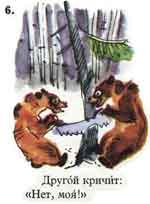 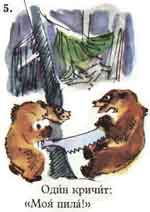 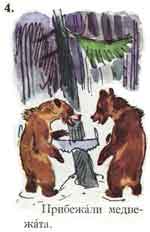 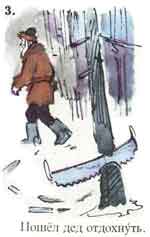 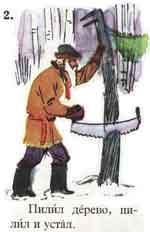 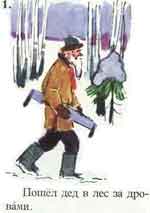 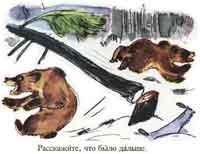 Задание: "Посмотри, все эти картинки связаны между собой. Но они перепутаны. Найди, где начало, где конец истории, и расскажи о чем она".Упражнение №8. "Составь предложение".Задание: "Сейчас мы будем соединять вместе несколько предложений. Например, я произношу предложение: "В лесу идет дождь. Гремит гром". Эти предложения можно соединить при помощи маленького слова-мостика "и", тогда из двух получится одно. "В лесу идет дождь, и гремит гром".Теперь попробуй сам".Ярко светит солнце. Поют птицы.Есть и еще возможный вариант этого упражнения: попросите ребенка закончить фразу.Дети вышли гулять и ...По этой же схеме можно потренировать ребенка на составление предложений с союзами "а", "но", "хотя", "зато.Использованные  дидактические игры при формировании грамматической стороны речи у ребенка— весело и продуктивно. Такой способ считается одним из самых эффективных приемов обучения. Такая игровая деятельность познавательного характера благоприятно сказывается на психике ребенка. В повседневной жизни родители могут продолжать учить детей грамматически правильно выстроенной речи. Во время прогулки, бытовых дел взрослые подают правильный пример для подражания. Тогда лексико-грамматический строй речи у ребенка будет на достойном уровне.